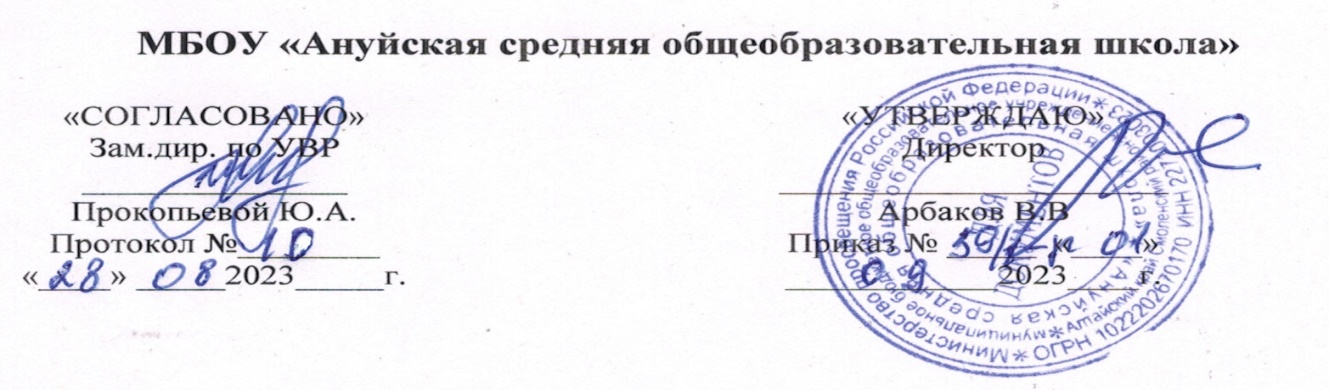 УЧЕБНЫЙ ПЛАНМБОУ «Ануйская СОШ»11 класс    (ФГОС СОО)Универсальный    профиль  обученияНа 2023- 2024 учебный годУчебный план среднего общего образования (ФГОС)МБОУ «Ануйская СОШ»на 2023/2024 учебный год1.  Общие положенияВ  основе  формирования  учебного  плана   использована нормативно-правовая база содержания среднего общего образования:-  Федеральный  закон   от  29.12.2012  №  273-ФЗ  «Об  образовании  в  Российской Федерации»;-  Федеральный  закон  от  03.08.2018  №  317-ФЗ  «О  внесении  изменений  в  ст. 11,14 Федерального закона «Об образовании в Российской Федерации»; -  Приказ Министерства образования и науки Российской Федерации от 17.05.2012 № 413  «Об  утверждении  федерального  государственного  образовательного  стандарта среднего  общего  образования»  (в  ред.  Приказа   Минобрнауки  России  от  17.05.2012  г.  № 413); -Порядком организации и осуществления образовательной деятельности по основным общеобразовательным программам – образовательным программам начального общего, основного общего и среднего общего образования, утв. приказом Минобрнауки России от 28.08.2020 № 442 (с изменениями от 20.11.2020 года № 665);- Приказом Минобразования России от 18.07.2002 № 2783 «Об утверждении Концепции профильного обучения на старшей ступени общего образования»; - Письмом Минобрнауки России от 04.03.2010 № 03-412 «О методических рекомендациях по вопросам организации профильного обучения»;  - Федеральным государственным образовательным стандартом (далее – ФГОС) среднего (полного) общего образования, утв. приказом Минобрнауки России от 17.05.2012 № 413; -  Письмо Министерства образования и науки РФ от 20 июня 2017 г. N ТС-  194/08 «Об организации изучения учебного предмета  «Астрономия»;-  Письмо  Министерства  образования  и  науки  Алтайского  края  от  04.04.  2018  №  21-02/02/80  «О  методических  рекомендациях  по  проектированию  учебного  плана  с  учетом введения учебного предмета «Астрономия»;-  Приказ Министерства образования и науки РФ от 28 декабря  2018 года № 345  «Обутверждении  федерального  перечня  учебников,  рекомендуемых  к  использованию  при реализации  имеющих  государственную  аккредитацию  образовательных  программ начального  общего,  основного  общего,  среднего  общего  образования  (в  действующей редакции);- СанПиН 2.4.3648-20 «Санитарно-эпидемиологические требования к организациям воспитания и обучения, отдыха и оздоровления детей и молодёжи» (далее – СанПиН), утв. постановлением Главного государственного санитарного врача Российской Федерации от 28.09.2020 № 28;-  Основная  общеобразовательная  программа  среднего  общего  образования  МБОУ «Ануйская СОШ» (ФГОС).2. Организационно-педагогические условияУчебный  план  МБОУ  «Ануйская СОШ»  для  11  класса,  реализующий   основную общеобразовательную  программу  среднего  общего  образования  определяет  общий  объем нагрузки  и  максимальный  объем  аудиторной  нагрузки  обучающихся,  состав  и  структуру обязательных предметных областей, формы промежуточной аттестации.Продолжительность  учебного  года  при  5-ти  дневной  неделе  –  34  учебных  недель, максимальное число часов в 11 классах -34. Продолжительность урока – 40 мин.Формы промежуточной аттестации - полугодовая и годовая аттестация. Нормативный срок освоения ООП СОО составляет 2 года. Количество учебных занятий за 2 года на одного обучающегося – не менее 2170 часов и не более 2590 часов (не более 37 часов в неделю).2.1. Учебный план (среднее общее образование) 11 классВ  связи  с  переходом  на  ФГОС  СОО  в  2023/2024  году  учебный  план  для  11  класса   разработан  в  соответствии   с  Федеральным  государственным образовательным  стандартом  среднего  общего  образования  (Приказ   Министерства образования  и  науки  Российской  Федерации  от  17.05.2012  г.  №  413  в  действующей редакции).В МБОУ  «Ануйская СОШ»  реализует  учебный  план   Универсального   профиля  обучения.  Профиль  обучения  определен  с  учетом  интересов   и потребностей участников образовательных отношений и сформирован на основе заявлений обучающихся.Универсальный  профиль  формирует  научное  мировоззрение  на основе знакомства с формами и методами научного познания. Данный профиль подходит тем обучающимся, которые не определились с выбором профессии, сфера интересов ребенка не вписывается в рамки других профилей. Универсальный профиль позволяет обучающемуся ограничиться только изучением базовых предметов, не исключая углубленного изучения предметов. Требования ФГОС среднего общего образования выбрать 3–4 предмета для углубленного изучения не распространяются на универсальный профиль. Обязательная часть учебного плана обеспечивает достижение целей среднего общего  образования  и  реализуется  через  обязательные  учебные  предметы: «Русский  язык»,  «Литература»,  «Иностранный  язык»,  «Математика»,  «История», «Физическая  культура»,  «Основы  безопасности  жизнедеятельности», «Астрономия».Часть  учебного  плана,  формируемая  участниками  образовательных отношений,  реализуется  через  дополнительные  учебные  предметы  и  курсы  по выбору  и  обеспечивает  реализацию  индивидуальных  потребностей  обучающихся.В  соответствии  с  ФГОС  СОО  учебный  план  предусматривает  учебные предметы, являющиеся  общими  и  обязательными для включения в  учебный  план (вне  зависимости  от  профиля  обучения  на  углубленном  или  базовом  уровне): «Русский  язык»,  «Литература»,  «Родной  язык»,  «Родная  литература», «Иностранный  язык»,  «Математика:  алгебра  и  начала  математического  анализа, геометрия»,  «История»,  «Физическая  культура»,  «Астрономия»,  «Основы безопасности жизнедеятельности»В  соответствии  с  ФГОС  СОО  учебные  предметы  «Родной  язык»  и  (или)  «Роднаялитература» являются обязательными для изучения и входят в обязательную часть учебного плана.  Данная  предметная  область  реализуется  через  учебный предмет «Родной язык» (русский) в 10 классе в объеме 1 часа в неделю.В  10-м  классе  введено  изучение  учебного  предмета  «Астрономия»  в  качестве обязательного на уровне среднего общего образования (1 часа в неделю).Учебный предмет «Русский язык» (углубленный уровень) реализуется в объёме 3 часа в неделю в соответствии с авторской программой  Гусарова И.В.«Литература» изучается в количестве – 3 часа в неделю (авторская программа Ю.В. Лебедева).Учебный предмет «Родной язык» на базовом уровне изучается  в объёме 1 час в неделю.Предметная область «Иностранные языки» представлена учебным предметом «Английский язык» (базовый уровень), который изучается в количестве 3 часов в неделю.Предметная область «Общественные науки» включается в себя изучение следующих предметов:«Россия в мире» (базовый уровень) реализуется в объёме 2 часов в неделю (авторская программа О.В. Волобуева, В.А. Клокова).«Обществознание» (базовый уровень) реализуется в объёме 2 часа в неделю (авторская программа В. Боголюбова ).Учебный предмет «Математика» (базовый уровень) включается в себя 2 модуля:«Алгебра и начал анализа» - 2,5 часа в неделю (авторская программа Ш.А.Алимова);«Геометрия» - 1,5 часа в неделю (авторская программа А.В.Погорелов).Предметная область «Естественные науки» реализуется учебным предметом «Биология» (базовый уровень) в объёме 1 час в неделю (авторская программа А.В. Пасечник).«Химия» ( базовый уровень) в объеме 1 час в неделю( авторская программа Габриеляна)Учебный предмет «Астрономия» -1 час в неделю( авторская программа А.В.Чаругин)Учебный предмет «Физическая культура» реализуется в объёме 3 часа в неделю (авторская программа В.И. Ляха).На освоение учебного предмета «Основы безопасности жизнедеятельности»( А.Т. Смирнов) отводится 1 час в неделю.По результатам анкетирования, с учетом возможностей школы в 2022-2023 учебном годуопределены для изучения следующие курсы:- решение математических задач –1,5 часа;- исследование информационных моделей-1 час;-мировая художественная культура -1 час;- русский язык- 1 час;-обществознание: финансовая грамотность- 1 час.4. Промежуточная аттестация обучающихсяОсвоение образовательной программы, в том числе отдельной части или всего объема  учебного  предмета,  курса,  дисциплины  (модуля)  образовательной программы,  сопровождается  промежуточной  аттестацией  обучающихся,  которая проводится на основании ст.58 Федерального закона от 29.12.2012 г. №273-ФЗ «Об образовании  в  Российской  Федерации»   и  в  соответствии  с  «Положением  о промежуточной аттестации обучающихся МБОУ «Ануйская СОШ».Проведение  промежуточной  аттестации  входит  в  сумму  часов  учебных предметов, курсов, дисциплин (модулей), указанную в учебном плане. Текущая промежуточная  аттестация обучающихся  10-11  классов проводится по результатам  освоения  отдельной  части  учебного  предмета,  курса,  дисциплины (модуля)  образовательной  программы  по  итогам  полугодий  в  декабре  и  мае. Результаты  текущей  промежуточной  аттестации  фиксируются  в  отметках  по пятибалльной шкале. Итоговая  промежуточная  аттестация  обучающихся  11-х  классов  проводится  в конце учебного года (с 20 мая по 30 мая) по результатам освоения в полном объеме содержания  всех  учебных  предметов,  курсов,  дисциплин  (модулей) образовательной программы.Формы  итоговой  промежуточной  аттестации  определены  в  Положении  –  это контрольные  работы,  диктант,  сочинение,  изложение,  тесты  по  всем  учебным предметам,  защита  учебного  проекта, комбинированная работа (устная и письменная части), творческая работа.                                        УЧЕБНЫЙ ПЛАН МБОУ «АНУЙСКАЯ СОШ»Среднее  общее образованиеФГОС СООна 2023– 2024 учебный год(универсальный профиль)11 классПредметная областьУчебный предмет  Уровень  Количество часовРусский язык и литератураРусский язык   углубленный3/105Русский язык и литератураЛитература  базовый3/105Родной  язык  и родная литератураРодной язык (русский)  базовый1/34Иностранные языки  Иностранный язык  ( английский) базовый3/105Общественные наукиИстория России базовый2/70Общественные наукиобществознаниебазовый2/70Общественные наукиГеографиябазовый1/35Математика и информатикаМатематика: алгебра и начала математического анализа, геометрияБазовый5/175Естественные науки  Химия  базовый1/35Естественные наукиБиология  базовый1/35Физика базовый2/70Физическая культура, экология и основы безопасности жизнедеятельностиФизическая культура  базовый3/105Физическая культура, экология и основы безопасности жизнедеятельностиОсновы безопасности жизнедеятельностибазовый1/3528/979Предметы и курсы по выбору  Элективные курсы:4/137	Решение математических задачИсследование информационных моделейРусский языкОбщество. Финансовая грамотность.1/351/341/351/34ИТОГО     32/ 1116